A. MÔN TIẾNG VIỆT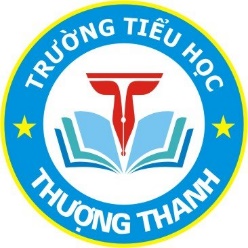 1. Đọc: - Đọc tiếng (trôi chảy, rành mạch, tốc độ khoảng 75 tiếng/phút, bước đầu đọc diễn cảm đoạn văn, đoạn thơ) và trả lời các câu hỏi các bài đã học SGK TV3 tập 2. - Đọc hiểu văn bản, trả lời các câu hỏi về nhận diện nội dung, rút ra ý nghĩa, liên hệ thực tế, vận dụng bản thân; lồng ghép các bài tập về từ và câu.2. Nghe viết: - Viết một đoạn văn, đoạn thơ (ngoài SGK) khoảng 65 - 77 chữ.  3. Luyện tập từ và câu- Ôn về từ chỉ sự vật, đặc điểm, hoạt đông, Từ cùng nghĩa, trái nghĩa- Ôn tập về biện pháp nghệ thuật so sánh- MRVT về Thiên nhiên, Đất nước, Lễ hội, Trái đất.- Ôn tập câu theo mục đích nói: câu kể, câu hỏi, câu cảm, câu khiến- Ôn tập cách đặt và trả lời câu hỏi Khi nào ? Ở đâu ?  Để làm gì ? Bằng gì ?- Ôn dấu phẩy, dấu chấm, dấu chấm than, dấu chấm hỏi, dấu hai chấm, dấu gạch ngang, dấu ngoặc kép.4. Luyện tập làm vănĐề 1. Viết một đoạn văn kể lại diễn biến của một hoạt động ngoài trời ở trường em.Đề 2. Viết một đoạn văn nêu tình cảm, cảm xúc của em về một cảnh đẹp đất nước.B. MÔN TOÁN1. Số học: - Các số có bốn, năm chữ số: Đọc, viết, phân tích, so sánh, tìm số theo yêu cầu.- Thực hiện các phép tính cộng, trừ các số có 4,5 chữ số (có nhớ không liên tiếp); nhân/chia số có 4 chữ số với/cho số có một chữ số (nhân có nhớ không liên tiếp, chia hết và chia có dư trong các bước chia).- Làm tròn số đến hàng chục, hàng trăm, hàng nghìn, hàng chục nghìn.2. Hình học: - Tính chu vi hình tam giác, tứ giác, hình vuông, hình chữ nhật.- Tính diện tích hình vuông, hình chữ nhật.3. Đại lượng: - Nắm được tên gọi kí hiệu và mối quan hệ giữa các đơn vị đo đại lượng: độ dài, khối lượng, thời gian…- Xem đồng hồ (chính xác đến từng phút).- Thực hiện các phép tính với các đơn vị đo.- Vận dụng các yếu tố đại lượng vào thực tế cuộc sống.4. Giải toán: Giải toán có lời văn (Tập trung các dạng toán liên quan đến rút về đơn vị).	5. Vận dụng thực tế: Các bài tập vận dụng kiến thức, kĩ năng toán học để giải quyết các vấn đề thực tế.C. MÔN CÔNG NGHỆ: + Làm đồ dùng học tập + Làm biển báo giao thôngNỘI DUNG ÔN TẬP KTĐK LỚP 3CUỐI NĂM HỌC 2023-2024